Tú has cumplido ̮un año más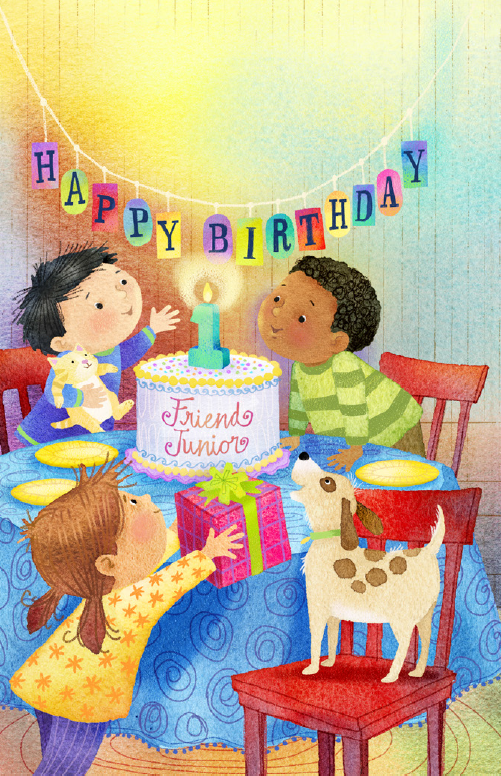   Y te queremos hoy cantar 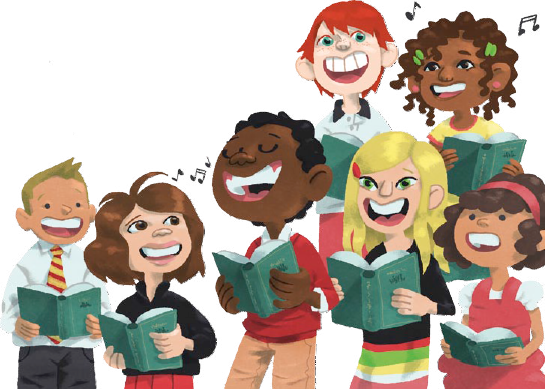 Has crecido y sabes más 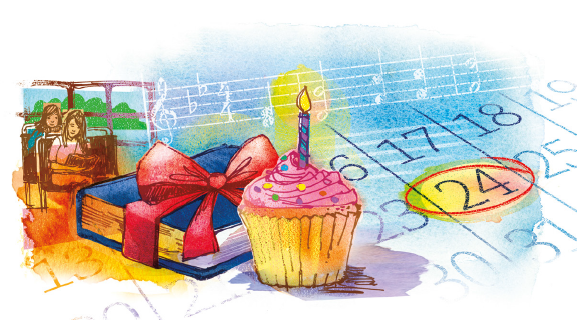 Has crecido y sabes más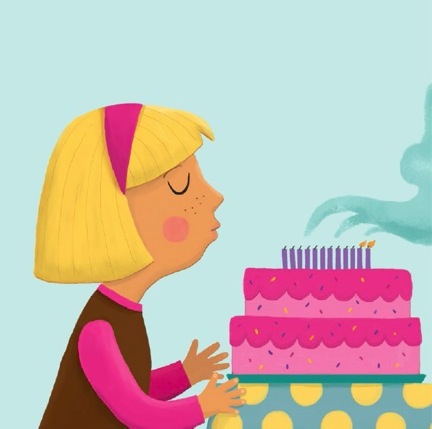 